Publicado en Madrid el 25/04/2019 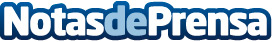 Hydro 5 Sense de Wilkinson, un básico del neceser masculinoProductos que simplifiquen las rutinas de cuidado y que no descuiden la hidratación de la piel son clave para preparar un neceser. Hydro 5 Sense permite un apurado rápido, preciso y suave gracias a sus depósitos de gel hidratantes que refrescan e hidratan la pielDatos de contacto:Juan Luis Cabeza TrujilloNota de prensa publicada en: https://www.notasdeprensa.es/hydro-5-sense-de-wilkinson-un-basico-del_1 Categorias: Sociedad http://www.notasdeprensa.es